Esquema de los Compuestos Heterocíclicos                                                           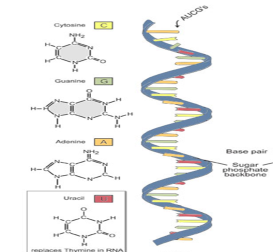 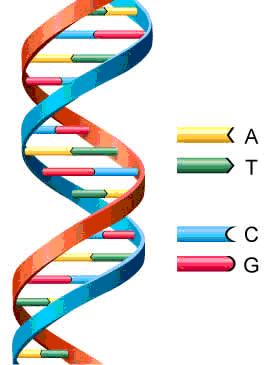 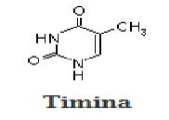 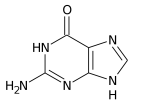 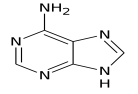 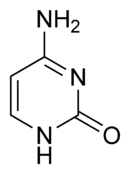 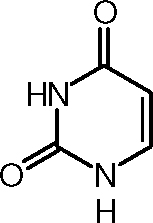 